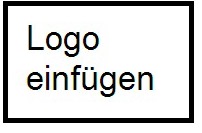 PressemitteilungWichtige Mitteilung aus unserem DorfUnser Dorf xy möchte Bioenergiedorf werdenUnser Dorf xy hat sich zum Ziel gesetzt, Bioenergiedorf zu werden und Erneuerbare Energien verstärkt in unserer Region zu nutzen. Besonders im Hinblick zu den Preissteigerungen für fossile Energieträger wie Öl oder Gas werden die BürgerInnen unseres Dorfes immer stärker belastet. Doch es geht auch anders. Durch Erneuerbare Energien können Kosten für die Erzeugung von Strom und Wärme minimiert und unsere regionale Wirtschaft gestärkt werden.(Zusammenfassung)Wer?Wer ist der Initiator der Maßnahmen, welche weiteren Akteure sind beteiligt?Wann, WoBeschreibung der Region, der betroffenen Gebiete und des Zeitrahmens des Projektes oder der MaßnahmenWas, WieUm was konkret handelt es sich? Beschreibung der Maßnahme(n). Vermittlung auch technischer Aspekte.WarumWas sind die Auswirkungen und Ziele, die mit der Maßnahme(n) bzw. dem Projekt verbunden sind?